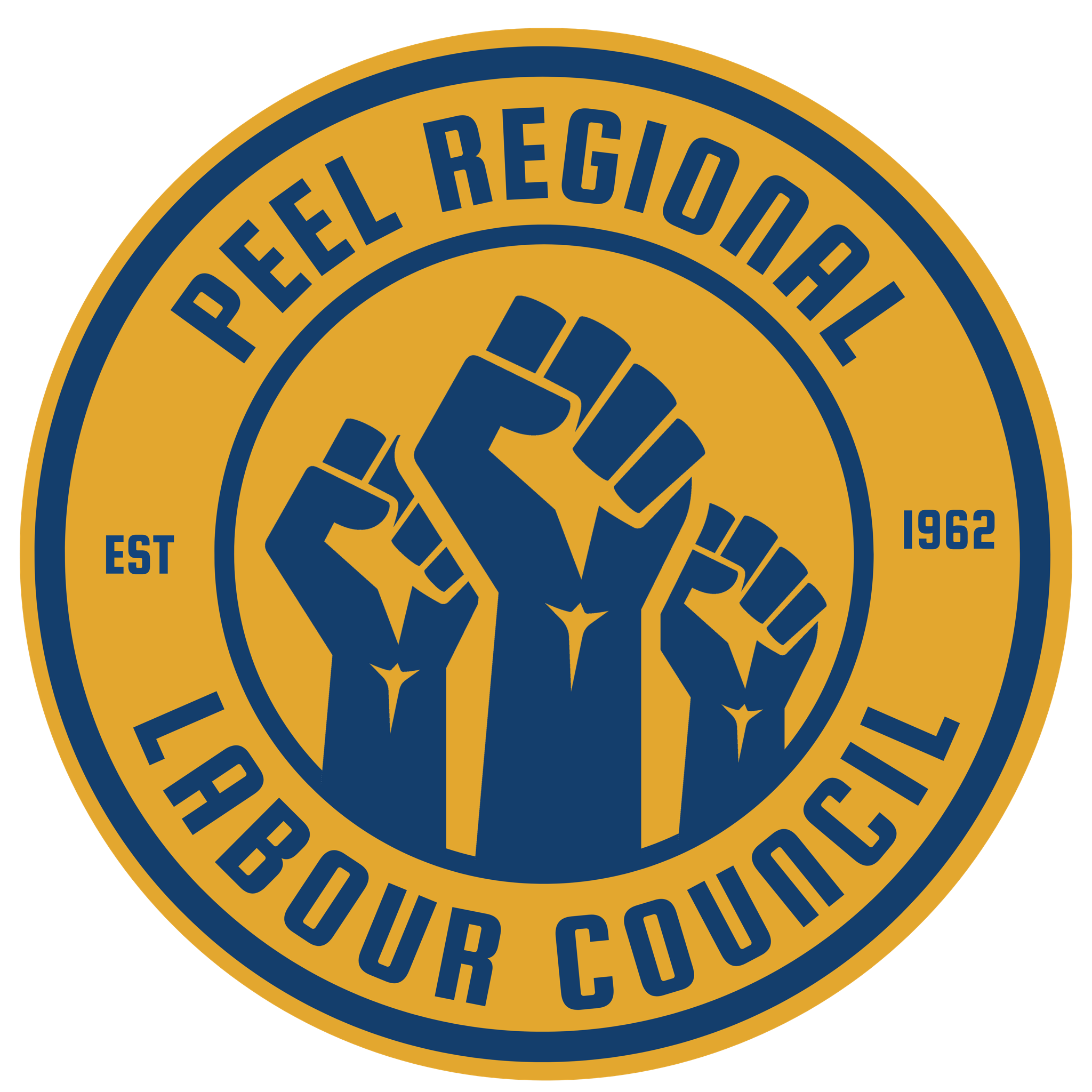 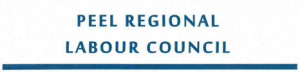 Greetings Friends and Family of Labour,  The Peel Regional Labour Council (PRLC) and the Workers Health and Safety Centre are pleased to announce the  25th Annual Health and Safety – Labour Awards Dinner held Friday, November 3, 2023. This event will be located at  Unifor Local 1285 Brampton Hall at 23 Regan Rd, Brampton, ON L7A 1B2.  We acknowledge activists in our community who work tirelessly every day to ensure that they and their fellow  workers have full access to their health and safety rights on the job. We are pleased to present the Workers Health  and Safety Volunteer Activist Award.  For 57 years, PRLC activists have worked with grass roots organizations to build stronger and more caring  communities. They fight for social justice and economic justice by speaking out and acting on issues of equality,  pay equity, protection from discrimination, harassment, violence, and so much more. We are pleased to recognize  individuals who have demonstrated exemplary dedication to these goals and present the Community Activist  Award. Each year the PRLC will look to recognize injured workers, disability prevention, or disability rights advocates. We  will consider this person’s position/title/role in the community, number of years or time spent on specific  contributions or issue, how the person has shown perseverance to the issue, how the person has educated or  increased awareness to others, any specific Workers Compensation or disability right contribution, and the  outcome of contribution to an individual and/or community workplace. The wording states, “In Acknowledgement  of your fight for justice and dignity for injured Workers. “The PRLC is pleased to present any individual the  Prevention Link Award. Please take the time to consider nominating Union Members, Health and Safety Committee Members and  Community Activists, both past and present, who have made an outstanding contribution for any one of the  awards mentioned above. Deadline for nominations is Friday, October 20th, 2023. Please see nominations forms and the enclosed flyer for additional information.  We look forward to your participation in a successful evening as all proceeds will go to the Milestone of Labour Monument Fund.  In Solidarity, Ram Selvarajah, PRLC President              	Patrick Williams, Workers Health & Safety Centre 25th Annual Health & Safety – Labour Awards Dinner Presented by the Peel Regional Labour Council and Workers Health and Safety Centre.  Friday November 3rd, 2023 Cocktails: 5:30 p.m. Dinner: 6:30 p.m. Unifor Local 1285 Brampton Hall at 23 Regan Rd, Brampton, ON L7A 1B2.                                               REGISTRATION FORM  Name of Local / Organization: _________________________________________________________ Contact Name: _________________________________________________________ Phone Number: ____________________________ Email: _______________________________________ Number of Tables: ($50O per table/ 8 per table): ___________ or Number of Tickets ($70 per person): __________________ Number of vegetarian meals required: ___________________ Dietary Restrictions: ________________________________ We will provide a gift basket or other raffle prize:________________________We will be submitting Awards nomination: _____________________________ Please return by October 20th, 2023 to president@prlc.ca Please make cheque payable to Peel Regional Labour Council Att: Health & Safety- Awards  Dinner  Mail to: 10 Gillingham Drive, Suite 213 Brampton, Ontario L6X 5A5     For further information contact:                                                                                                                    Ram Selvarajah, PRLC President, Phone: 905-696-8882,president@prlc.caAwards Workers Health and Safety Volunteer  Activist Community Activist Award  Prevention Link Award  Please consider nominating member activists from your local and your Joint Health  and Safety committee, both past and present, who have made outstanding  contributions in the above areas.  Must be submitted no later than October 20, 2023.Workers Health & Safety Volunteer Activist Award  Criteria  This award is presented to a member of an Affiliated Local Union of the Peel Regional  Labour Council (PRLC) who has demonstrated excellence in Health and Safety in the  workplace.  Eligibility  Members of the Affiliated Locals of the PRLC. The nominations must recognize and outline  the activities and contributions that meet or exceed the selected criteria (see below). The  award is to recognize dedication and contributions to continuous service or a particular  significant highlighted event in the labour movement.  Selection Criteria:  ❖ A person who has made a true contribution to Health and Safety in the Workplace.  ❖ A person who exemplifies the spirit, dedication and ideas of the labour movement.  ❖ Has organized and educated members around Health and Safety in the Workplace.  ❖ Volunteer JHSC worker-member and Activist.  ❖ Members who inject an ounce of prevention for workers on a daily basis.  ❖ Single achievements  ❖ Promoted health and safety within their union and in the labour movement.  ❖ Ensuring that the employer and the union comply with the provisions under the  Occupational Health and Safety Act.  ❖ Has demonstrated leadership in the labour movement and the community. COMMUNITY ACTIVIST AWARD NOMINATION FORM Name of Nominee: _______________________________________________________ Address: ________________________________________________________________ Local Union: _____________________________________________________________ Email of Nominee: ________________________________________________________  Name of Nominator: ______________________________________________________ Phone number ___________________________________________________________ Nominator’s email: _______________________________________________________ Workers Health & Safety Volunteer Activist Nomination Form Name of Nominee: _______________________________________________________ Address: ________________________________________________________________ Local Union: _____________________________________________________________ Email of Nominee: ________________________________________________________  Name of Nominator: ______________________________________________________ Phone number ___________________________________________________________ Nominator’s email: _______________________________________________________ Brief Description of Nominee and their health and Safety Activities Advocate Recognition Award Nomination Form This Labour Award acknowledges the fight for justice and dignity for lnjured  Workers. **Award recipients will be selected by Labour Council Name: _________________________________________________ Email address: __________________________________________ Phone number: _________________________________________ Position: _______________________________________________ Time frame (number of years or time on specific contribution or issue): ___________ How this person has shown perseverance to the issue:  How this person has educated or increased awareness to others:  Any specific Workers' Compensation or Disability Rights contribution:  Outcome of contribution to an individual and/or community or workplace: Submitted by: __________________________ Date: _______________________________Milestones of Labour Monument Fund  * Golden plaques - $10,000 or more  * Silver plaques - $5,000 or more  * Copper plaques - $2,500 or more  * Large bricks (5"x7") - $1,000 or more  * Small bricks (5"x5") - $500 or more  Tax receipts will be issued for donations over $20.00 All proceeds from this evening go to the Milestones of Labour Fund  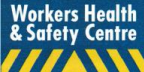 